Roll CallMr. Drew Keahey, President, called the meeting to order and requested the Secretary call roll with the following present and answering:  
PRESENT
Commissioner Mike Calloway
Commissioner Johnny Turner
Commissioner Antwain Downs
President Drew Keahey
Vice President Rodney Hutchins
Commissioner Kenneth Wilson
Commissioner Dick Zeagler
Commissioner Robert Neal Harwell
Commissioner Michelle Collum

ABSENT
Commissioner Dustin Morris
Commissioner Ashley Peters Others in attendance were: Mr. Dylan McIntosh, DOTD;  Mr. Michael Street, Attorney, Tensas Basin Levee District; Mr. Brandon Waggoner, Executive Director, Tensas Basin Levee District; Mr. Matt Varnell, Administrative Director, Tensas Basin Levee District; Mr. Justin Holloway, Operations Superintendent, Tensas Basin Levee District.PrayerPresident Drew Keahey opened the meeting with prayer followed by the Pledge of Allegiance.Public Comment on Agenda ItemsActionMotion made by Commissioner Downs, Seconded by Commissioner Turner and passed unanimously by the Board of Commissioners of the Tensas Basin Levee District, after President Drew Keahey called for public comments and there were none, to-wit: RESOLUTIONNOW THEREFORE, BE IT RESOLVED that the Board of Commissioners of the Tensas Basin Levee District does hereby declare that the reading of the minutes of the regular meeting of November 1, 2022 is hereby dispensed with and declared approved as published in the official journal of this board, The News Star.Naomi Eppinette							Drew KeaheySecretary   								President		Motion made by Commissioner Calloway, Seconded by Commissioner Zeagler and passed unanimously by the Board of Commissioners of the Tensas Basin Levee District, after President Drew Keahey called for public comments and there were none, to-wit:
RESOLUTIONNOW, THEREFORE, BE IT RESOLVED that the Board of Commissioners of the Tensas Basin Levee District does hereby approve all bills approved by the claims committee for November 2022 and December 2022.Naomi Eppinette							Drew Keahey		
Secretary							           PresidentRequests	Motion made by Vice President Hutchins, Seconded by Commissioner Wilson and passed unanimously by the Board of Commissioners of the Tensas Basin Levee District, after Vice President Rodney Hutchins called for public comments and there were none, to-wit:
RESOLUTIONNOW, THEREFORE, BE IT RESOLVED that the Board of Commissioners of the Tensas Basin Levee District does hereby authorize the transfer of a campsite #WBS-5 from Betty Chop, Richard Vanlangendonck and Pamela Vanlangendonck to Brian MoreinNaomi Eppinette							  Drew Keahey	Secretary								  PresidentMotion made by Commissioner Zeagler, Seconded by Commissioner Harwell and passed unanimously by the Board of Commissioners of the Tensas Basin Levee District, after Vice President Rodney Hutchins called for public comments and there were none, to-wit:
RESOLUTIONNOW, THEREFORE, BE IT RESOLVED that the Board of Commissioners of the Tensas Basin Levee District does hereby authorize the transfer of a campsite #WBS-14 from David Ponthieu to Dylan Ponthieu and Danielle Ponthieu
Naomi Eppinette							  Drew Keahey	
Secretary								  President	Motion made by Vice President Hutchins, Seconded by Commissioner Wilson and passed unanimously by the Board of Commissioners of the Tensas Basin Levee District, after President Drew Keahey called for public comments and there were none, to-wit:RESOLUTION
NOW, THEREFORE, BE IT RESOLVED that the Board of Commissioners of the Tensas Basin
Levee District did authorize the Tensas Basin Levee District to renew the contract with
Attorney W. Michael Street for one year.
Naomi Eppinette 							Drew Keahey
Secretary 								President	Motion made by Commissioner Turner, Seconded by Commissioner Calloway and passed unanimously, to enter into Executive Session to discuss personnel matters.
Motion made by Vice President Hutchins, Seconded by Commissioner Turner and passed unanimously, to enter back into Regular Session.
President Drew Keahey advised no action was taken in Executive Session.PresentationsItems for Discussion	Motion made by Vice President Hutchins, Seconded by Commissioner Downs and passed unanimously by the Board of Commissioners of the Tensas Basin Levee District, after President Drew Keahey called for public comments and there were none, to-wit:RESOLUTIONNOW, THEREFORE, BE IT RESOLVED that the Board of Commissioners of the Tensas Basin
Levee District does hereby authorize for the Tensas Basin Levee District to separate from the Southeast Arkansas Levee District.Naomi Eppinette 							Drew Keahey
Secretary 								President	Agenda Item 7 has been extracted from the Agenda.	Motion made by Commissioner Zeagler, Seconded by Commissioner Turner and passed unanimously by the Board of Commissioners of the Tensas Basin Levee District, after President Drew Keahey called for public comments and there were none, to-wit: RESOLUTIONNOW, THEREFORE, BE IT RESOLVED that the Board of Commissioners of the Tensas Basin Levee District does hereby approve the Tensas Basin Levee District to separate from the Louisiana Department of Civil Service.Naomi Eppinette							Drew Keahey
Secretary   								President
Levee UpdatesBrandon Waggoner advised that Lee Lane Project construction is underway. He also advised we are waiting to receive the pumps for the Papermill project. Presentation of a video showing the Floodwall Cleaning progress on the Monroe Floodwall.Financial Statements	Review Financial StatementsPublic CommentsMike Street thanked the Commissioners for extending his contract for another year.Adjourn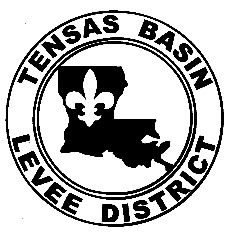 Tensas Basin Levee District Regular MeetingBoard of CommissionersTuesday, January 10, 2023 at 9:30 AM505 District Drive Monroe, LAMinutesMinutesIn compliance with the Americans With Disabilities Act, individuals needing special accommodations / during this meeting should notify the Tensas Basin Levee District Board of Commissioners at 318-323-1130 at least three working days before the meeting.In compliance with the Americans With Disabilities Act, individuals needing special accommodations / during this meeting should notify the Tensas Basin Levee District Board of Commissioners at 318-323-1130 at least three working days before the meeting.